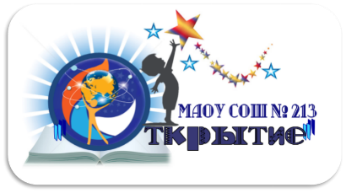 Муниципальное автономное общеобразовательное учреждение города Новосибирска«Средняя общеобразовательная школа № 213 «Открытие»ПЛАН ВНЕУРОЧНОЙ ДЕЯТЕЛЬНОСТИ ОБУЧАЮЩИХСЯ НА УРОВНЕ ОСНОВНОГО ОБЩЕГО ОБРАЗОВАНИЯНовосибирск, 20193.1.3. План внеурочной деятельностиСоздание образовательного пространства МАОУ СОШ № 213 «Открытие» для решения задач социализации, воспитания, формирования здорового образа жизни, самоопределения обучающихся в свободное от учебы время посредством интеграции ресурсов школы, учреждений дополнительного образования и социальных партнеров, достижение учащимися необходимых для жизни в обществе уровня социального опыта и сформированных ценностей.Внеурочная деятельность организуется по направлениям развития личности: спортивно­оздоровительное, духовно­нравственное, социальное, общеинтеллектуальное, общекультурное.Система внеурочной воспитательной работы представляет собой единство целей, принципов, содержания, форм и методов деятельности. Основные принципы организации внеурочной деятельности обучающихся:Принцип гуманизации образовательного процесса, предполагающий очеловечивание взаимоотношений в совместной творческой деятельности педагогов, учителей, обучающихся и их родителей.Принцип научной организации.Принцип добровольности и заинтересованности обучающихся.Принцип системности во взаимодействии общего и дополнительного образования.Принцип целостности,  непрерывности и преемственности процесса образования.Принцип личностно-деятельностного подхода.Принцип детоцентризма (в центре находится личность ребенка).Принцип культуросообразности, предполагающий воспитание личности ребенка не только природосообразно, но и в соответствии с требованиями мировой, отечественной, региональной культур.Принцип вариативности, предусматривающий учет интересов детей, свободно выбирающих вариативные образовательные программы и время на их усвоение.Принцип межведомственности, учитывающий координацию деятельности педагогов дополнительного образования, учителей, классных руководителей, психологов и позволяющий получить всестороннюю характеристику образовательного, нравственного, социального, физического здоровья детей.Формы организации внеурочной деятельности на добровольной основе в соответствии с выбором участников образовательных отношений:Развивающие курсы (предметные и метапредметные);Интеллектуальные и научные общества;Сетевые и дистанционные группы;Художественные и культурологические студии;Спортивные секции,  соревнования;Научно-практические конференции (очные и дистанционные);Интеллектуальный марафон;Олимпиады (предметные и метапредметные, очные и дистанционные);Патриотические объединения;Уроки безопасности;Фестивали и конкурсы (предметные и метапредметные);Экскурсии (в т.ч. дистанционные);Социальные проекты и акции;Слеты волонтеров;Классные часы;Семейные гостиные и праздники.При организации внеурочной деятельности используются возможности школы и учреждений дополнительного образования, культуры и спорта Первомайского района и города Новосибирска. 	Внеурочные занятия в 5 - 8 классах проводятся в школе с учётом выбора учащихся и родителей. Анкетирование проводится в период с 1 по 10 сентября в начале каждого учебного года, после обработки результатов формируется расписание занятий.  Реализация внеурочной деятельности через сотрудничество с учреждениями дополнительного образования, культуры и спортаВнеурочная деятельность тесно связана с дополнительным образованием района и города детей в части создания условий для развития творческих интересов детей, включения их в художественную, техническую, спортивную и другую деятельность. Основное преимущество совместной организации внеурочной деятельности заключается в предоставлении широкого выбора занятий для ребёнка на основе спектра направлений детских объединений по интересам, возможности свободного самоопределения ребёнка, привлечения к осуществлению внеурочной деятельности квалифицированных специалистов, а также практико­ориентированной и деятельностной основы организации образовательной деятельности.Взаимодействие школы с другими организациями реализуется в рамках общего программно­методического пространства (рабочие программы курсов внеурочной деятельности, ориентированные на планируемые результаты освоения основной образовательной программы начального общего образования МАОУ СОШ № 213 «Открытие»).Координирующую роль в организации внеурочной деятельности выполняет классный руководитель, который взаимодействует с педагогическими работниками, организует систему отношений через разнообразные формы воспитательной деятельности коллектива, в том числе через органы самоуправления, обеспечивает внеурочную деятельность обучающихся в соответствии с их выбором, ведет мониторинг эффективности.План внеурочной деятельности 5- 8 классы (кружки, секции, проектная деятельность и т.д.) на 2019-2024 учебные годы (шестидневная неделя) ФГОСПлан внеурочной деятельности 5и, 6и, 7и, 8и, 9и  (кружки, секции, проектная деятельность и т.д.) на 2019-2024 учебные годы (шестидневная неделя) ФГОСПлан внеурочной деятельности 5к (кружки, секции, проектная деятельность и т.д.) на 2019-2024 учебные годы (шестидневная неделя) ФГОСКлассыФормы внеурочной деятельности52019-202062019-20202020-202172019-20202020-20212021-202282019-20202020-20212021-20222022-202392019-20202020-20212021-20222022-20232023-2024Всего1. Духовно-нравственное направление (модульная реализация)7070707070350Реализация мероприятий и проектов волонтерского движения в рамках программы воспитательной работы МАОУ СОШ № 213 «Открытие»фестивали и конкурсы (предметные и метапредметные);экскурсии (в т.ч. дистанционные);социальные проекты и акции;слеты волонтеров;классные часы;семейные гостиные и праздники,3535353535175Реализация общешкольных мероприятий, акций, проектов в рамках «Календаря знаменательных событий»акции, проекты, фестивали, классные часы, концерты35353535351752. Физкультурно-спортивное и оздоровительное направление (модульная реализация)7070707070350Реализация мероприятий и проектов военно-патриотического движения в рамках программы воспитательной работы МАОУ СОШ № 213 «Открытие»соревнования, «Зарница», участие в районных и городских мероприятиях военно-патриотической направленности, Юнармия, патриотические объединения 17,517,517,517,517,587,5Реализация программы «Очень важный разговор». Реализация мероприятий и проектов в рамках движения за ЗОЖ программы воспитательной работыакции, конкурсы, праздники, проекты17,517,517,517,517,587,5 «Спортивные игры» (3-й час физической культуры)дни здоровья, соревнования, спартакиада35353535351753. Социальное направление (модульная реализация)3535353535175Реализация мероприятий и проектов вожатского движения в рамках программы воспитательной работы МАОУ СОШ № 213 «Открытие» (социальный проект класса)акции, конкурсы, праздники, проекты35353535351754. Общеинтеллектуальное направление (2 на выбор) 140140140140140700Междисциплинарный курс «Мир профессий»развивающие курсы (предметные и метапредметные)3535353535175Междисциплинарный курс «Финансовая грамотность»развивающие курсы (предметные и метапредметные)3535353535175Междисциплинарный курс «Я путешественник»развивающие курсы (предметные и метапредметные)3535353535175Научное общество учащихся. Проектная деятельностьинтеллектуальные и научные общества;сетевые и дистанционные группы; научно-практические конференции (очные и дистанционные);интеллектуальный марафон.35353535351755. Общекультурное направление (модульная реализация)3535353535175Посещение спектаклей, выставок, музеев и др. по программе воспитательной работы классного руководителя. Общешкольные мероприятия, конкурсы, форумы, хакатоны, фестивали, конференции, просмотры видеофильмов с последующим обсуждением и др.посещение театров и музеев (очные и дистанционные);участие в общешкольных мероприятиях: форумах, концертах, проектах, акциях, кинопросмотров3535353535175Итого3503503503503501750КлассыФормы внеурочной деятельности52019-202062019-20202020-202172019-20202020-20212021-202282019-20202020-20212021-20222022-202392019-20202020-20212021-20222022-20232023-2024Всего1. Духовно-нравственное направление (модульная реализация)7070707070350Реализация мероприятий и проектов волонтерского движения в рамках программы воспитательной работы МАОУ СОШ №213 «Открытие»фестивали и конкурсы (предметные и метапредметные);экскурсии (в т.ч. дистанционные);социальные проекты и акции;слеты волонтеров;классные часы;семейные гостиные и праздники3535353535175Реализация общешкольных мероприятий, акций, проектов в рамках «Календаря знаменательных событий»акции, проекты, фестивали, классные часы, концерты35353535351752. Физкультурно-спортивное и оздоровительное направление (модульная реализация)7070707070350Реализация мероприятий и проектов военно-патриотического движения в рамках программы воспитательной работы МАОУ СОШ № 213 «Открытие»соревнования, «Зарница», участие в районных и городских мероприятиях военно-патриотической направленности, Юнармия, патриотические объединения 17,517,517,517,517,587,5Реализация программы «Очень важный разговор». Реализация мероприятий и проектов в рамках движения за ЗОЖ программы воспитательной работыакции, конкурсы, праздники, проекты17,517,517,517,517,587,5 «Спортивные игры» (3-й час физической культуры)дни здоровья, соревнования, спартакиада35353535351753. Социальное направление (модульная реализация)3535353535175Реализация мероприятий и проектов вожатского движения в рамках программы воспитательной работы МАОУ СОШ № 213 «Открытие» (социальный проект класса)акции, конкурсы, праздники, проекты35353535351754. Общеинтеллектуальное направление (2 на выбор) 140140140140140700Междисциплинарный курс «Мир профессий»развивающие курсы (предметные и метапредметные)3535353535175Междисциплинарный курс «Финансовая грамотность»развивающие курсы (предметные и метапредметные)3535353535175Междисциплинарный курс «Я путешественник»развивающие курсы (предметные и метапредметные)3535353535175Робототехникаразвивающие курсы (предметные и метапредметные)35353535351753D-моделирование и прототипированиеразвивающие курсы (предметные и метапредметные)3535353535175Клуб программирования «Код-класс»развивающие курсы (предметные и метапредметные)3535353535175Технический английскийразвивающие курсы (предметные и метапредметные)3535353535175Лабораторный химический анализразвивающие курсы (предметные и метапредметные)3535353535175Дизайн, моделирование и конструирование одеждыразвивающие курсы (предметные и метапредметные)3535353535175Научное общество учащихся. Проектная деятельностьинтеллектуальные и научные общества;сетевые и дистанционные группы; научно-практические конференции (очные и дистанционные);интеллектуальный марафон.35353535351755. Общекультурное направление (модульная реализация)3535353535175Академические субботы, арт-субботы, посещение мероприятий Дней науки, спектаклей, выставок, музеев и др. по программе воспитательной работы классного руководителя. Предметные декады, общешкольные мероприятияпосещение театров и музеев (очные и дистанционные);участие в общешкольных мероприятиях: форумах, концертах, проектах, акциях, кинопросмотров3535353535175Итого3503503503503501750КлассыФормы внеурочной деятельности52019-202062019-20202020-202172019-20202020-20212021-202282019-20202020-20212021-20222022-202392019-20202020-20212021-20222022-20232023-2024Всего1. Духовно-нравственное направление 7070707070350Реализация мероприятий и проектов волонтерского и военно-патриотического движения в рамках программы воспитательной работы фестивали и конкурсы (предметные и метапредметные);экскурсии (в т.ч. дистанционные);социальные проекты и акции;слеты волонтеров;классные часы;семейные гостиные и праздники3535353535175Реализация общешкольных мероприятий, акций, проектов в рамках «Календаря знаменательных событий»акции, проекты, фестивали, классные часы,концерты35353535351752. Физкультурно-спортивное и оздоровительное направление 7070707070350Реализация программы «Очень важный разговор». Реализация мероприятий и проектов в рамках движения за ЗОЖ программы воспитательной работыакции, конкурсы, праздники, проекты3535353535175 «Спортивные игры» (3-й час физической культуры)дни здоровья, соревнования, спартакиада35353535351753. Социальное направление 3535353535175Социальный проект класса. Реализация мероприятий и проектов вожатского и медийного движения в рамках программы воспитательной работы «Дети - Драйверы»акции, конкурсы, праздники, проекты35353535351754. Общеинтеллектуальное направление (2 на выбор) 140140140140140700Курс изобразительного искусстваразвивающие курсы (предметные и метапредметные)3535353535175Курс декоративно-прикладного искусстваразвивающие курсы (предметные и метапредметные)3535353535175Культурология/История искусствразвивающие курсы (предметные и метапредметные)3535353535175Междисциплинарный курс «Мир профессий»развивающие курсы (предметные и метапредметные)3535353535175Междисциплинарный курс «Финансовая грамотность»развивающие курсы (предметные и метапредметные)3535353535175Междисциплинарный курс «Я путешественник»развивающие курсы (предметные и метапредметные)3535353535175Научное общество учащихся. Проектная деятельность. Реализация мероприятий и проектов научного и кружкового движения в рамках программы воспитательной работы «Дети - Драйверы»интеллектуальные и научные общества;сетевые и дистанционные группы; научно-практические конференции (очные и дистанционные);интеллектуальный марафон.35353535351755. Общекультурное направление 3535353535175Посещение спектаклей, выставок, музеев и др. по программе воспитательной работы классного руководителя. Общешкольные мероприятия, конкурсы, форумы, хакатоны, фестивали, конференции, просмотры видеофильмов с последующим обсуждением и др.посещение театров и музеев (очные и дистанционные);участие в общешкольных мероприятиях: форумах, концертах, проектах, акциях, кинопросмотров3535353535175Итого3503503503503501750